LimbažosPASKAIDROJUMA RAKSTSLimbažu novada pašvaldības 2020. gada 27. februāra saistošajiem noteikumiem Nr. 3“Par augstas detalizācijas topogrāfiskās informācijas aprites kārtību Limbažu novadā”Limbažu novada pašvaldībasDomes priekšsēdētājs									D. Zemmers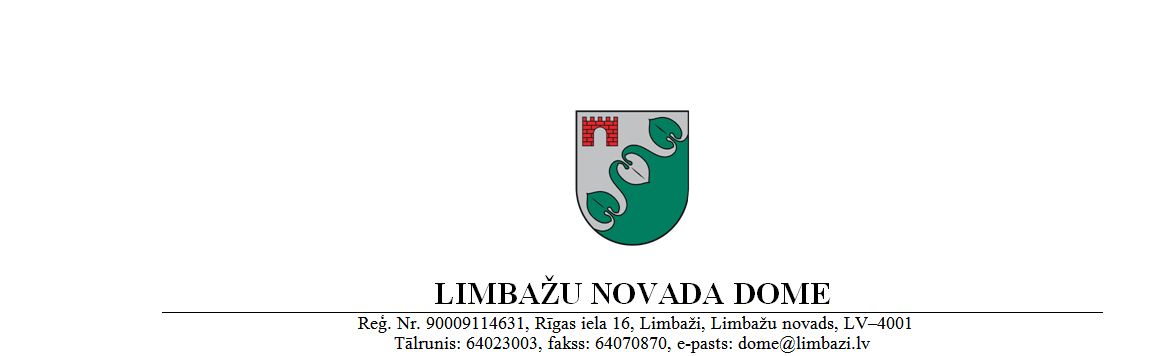 SAISTOŠIE NOTEIKUMILimbažos2020. gada 27. februārī				            Nr. 3APSTIPRINĀTIar Limbažu novada domes27.02.2020. sēdes lēmumu (protokols Nr.6, 50.§)Par augstas detalizācijas topogrāfiskās informācijas aprites kārtību Limbažu novadāIzdoti saskaņā ar likuma „Par pašvaldībām” 43. panta pirmās daļas 1. un 13. punktuĢeotelpiskās informācijas likuma13. panta sesto daļu un 26. panta trešo daļu,Ministru kabineta 2012. gada 24. aprīļa noteikumu Nr. 281,,Augstas detalizācijas topogrāfiskās informācijas un tās centrālās datu bāzes noteikumu” 69. un 79. punktuSaistošie noteikumi nosaka kārtību, kādā Limbažu novada administratīvajā teritorijā notiek augstas detalizācijas topogrāfiskās informācijas (turpmāk – ADTI) pārbaude, reģistrācija datu bāzē, sagatavošana un izsniegšana. Šie noteikumi attiecas arī uz detālplānojumu uz zemes ierīcības projektu  grafiskajām daļām.Saistošie noteikumi ir obligāti visām fiziskajām un juridiskajām personām, kas Limbažu novada administratīvajā teritorijā veic topogrāfiskos un ģeodēziskos darbus, izstrādā detālplānojumus, zemes ierīcības projektus, kā arī veic inženierkomunikāciju, būvju un ceļu inženierbūvju projektēšanu un būvniecību.Limbažu novada administratīvajā teritorijā ADTI pieņemšanu, pārbaudi un uzkrāšanu, kā arī mērniecībai nepieciešamo datu izsniegšanu realizē un koordinē Limbažu novada pašvaldības izvēlēta juridiska persona (turpmāk – Datubāzes turētājs), kurai ir tiesības par pakalpojumiem pret trešajām personām saņemt samaksu. Maksa par datu, kuri satur augstas detalizācijas topogrāfisko informāciju, pārbaudi, reģistrāciju augstas detalizācijas topogrāfiskās informācijas par Limbažu novada administratīvo teritoriju datubāzē (turpmāk – Limbažu novada pašvaldības datubāze), sagatavošanu un izsniegšanu no minētās datubāzes ir noteikta saistošo noteikumu pielikumā.Datubāzes turētājs, pieņem tikai mērniecībā licencētu vai sertificētu personu, topogrāfiskos vai ģeodēziskos uzmērījumus, tai skaitā izpilduzmērījumus un izpildshēmas, kas sagatavoti digitālā formā (*dgn, *dwg formātā), LKS 92 koordinātu sistēmā un Latvijas normālo augstumu sistēmā LAS-2000,5. Izpildshēmās punktiem jābūt piesaistītiem pie vismaz 3 (trīs) viennozīmīgi identificējamiem koordinētiem punktiem, kas uzrādīti digitālajā topogrāfijā vai kadastra kartē.Ja Datubāzes turētājs mērniecības darbu veicējiem nav sniedzis informāciju par vietējo ģeodēzisko tīklu punktiem, tad to izsniedz un saskaņo Limbažu novada pašvaldības Nekustamā īpašuma un teritoriālā plānojuma nodaļas teritorijas plānotājs – kartogrāfs.Ģeodēzisko darbu veicējiem topogrāfiskajā plānā jāattēlo visi uzmērāmajā teritorijā esošie valsts un vietējā ģeodēziskā tīkla punkti.Informāciju, kas nepieciešama mērniecības darbu veikšanai, Datubāzes turētājs autorizētiem lietotājiem sniedz bez maksas interneta vietnē tiešsaistē.Uzmērītā topogrāfiskā informācija un ģeodēziskie uzmērījumi iesniedzami pārbaudei  Datubāzes turētājam, kas to saskaņo 2 (divu) darba dienu laikā, ievērojot nosacījumu, ka iesniegtie  uzmērījumi atbilst reālai situācijai un valstī noteiktajiem standartiem. Limbažu novada pašvaldības institūcijas, tai skaitā Limbažu novada pašvaldības Būvvalde atzīst par atbilstošu (lietošanai derīgu) tikai šādā veidā saskaņotu topogrāfisko informāciju.Ja iesniegtajā topogrāfiskajā informācijā tiek konstatētas būtiskas atšķirības no ADTI datubāzē reģistrētajiem datiem, tad Datubāzes turētājam ir tiesības pieprasīt no topogrāfisko darbu veicēja iesniegt uzmērīšanas lietu un lauka mērījumu datu izdrukas, lai pārliecinātos par mērījumu ticamību.Pirms topogrāfiskā plāna iesniegšanas pārbaudei un reģistrācijai ADTI datubāzē to saskaņo ar šādiem inženierkomunikāciju turētājiem:10.1. SIA “Tet”;10.2. AS “Sadales tīkls”;10.3. Limbažu pilsētas sabiedrība ar ierobežotu atbildību “Limbažu komunālserviss”;10.4. SIA “Limbažu siltums”;10.5. VSIA “Zemkopības ministrijas nekustamie īpašumi” Vidzemes reģiona meliorācijas nodaļa;10.6. VAS “Latvijas valsts radio un televīzijas centrs”;10.7. Limbažu pilsētas apgaismes un lietus kanalizācijas inženiertīklus saskaņo Limbažu pilsētas un pašvaldības īpašumu apsaimniekošanas nodaļas vadītājs;10.8. Limbažu novada pašvaldībai piederošos inženiertīklus pagastu teritorijās saskaņo attiecīgās pagasta pārvaldes vadītājs.Pilsētu un ciemu teritorijās topogrāfiskajos plānos jāuzrāda sarkanās līnijas, ko pirms iesniegšanas Datubāzes turētājam jāsaskaņo ar Limbažu novada pašvaldības Nekustamā īpašuma un teritorijas plānošanas nodaļas teritorijas plānotāju – kartogrāfu. Saskaņojot mērniecības darbu izpildītāju iesniegto topogrāfisko plānu, inženiertīklu turētāju pienākums ir pārbaudīt inženierkomunikāciju uzmērījuma un attēlojuma atbilstību to rīcībā esošajiem datiem, bet nepieciešamības gadījumā kopā ar mērniecības darbu izpildītāju veikt komunikāciju apsekošanu un meklēšanu dabā. Inženiertīklu turētāji ir atbildīgi par inženierkomunikāciju uzmērījuma un attēlojuma pareizību to izsniegtajos datos, apliecinot to ar atbildīgās personas saskaņojumu uz mērniecības darbu izpildītāja iesniegtā topogrāfiskā plāna.Ja veicot būvdarbus vai rakšanas darbus, tiek atrastas topogrāfiskajā plānā neuzrādītas vai vietai neatbilstošas inženierkomunikācijas vai citas būves, tad jāfiksē to novietojums dabā, jāuzmēra un jāattēlo izpildshēmā vai topogrāfiskajā plānā.No jauna izbūvētie inženiertīkli jāuzmēra pirms tranšejas (būvbedres) aizbēršanas.Pēc būvdarbu pabeigšanas pasūtītājam jānodrošina ēkas (būves) un inženierkomunikāciju faktiskā novietojuma uzmērījums, kas iesniedzams Limbažu novada pašvaldības Būvvaldē, objektu nododot ekspluatācijā.Limbažu novada pašvaldības Būvvalde saskaņo vai akceptē tikai tādas būvniecības ieceres, kuras izstrādātas uz licencētu vai sertificētu personu sagatavota topogrāfiskā plāna, kas ievadīts vienotajā ADTI digitālajā kartē (turpmāk – Datubāze). Datubāzē ievadītais topogrāfiskais plāns jāiekļauj būvniecības ieceres dokumentācijas sastāvā.Detālplānojumu un zemes ierīcības projektu grafiskās daļas ir nododamas pārbaudei Datubāzes turētājam, lai pārbaudītu attēloto elementu atbilstību specifikācijai. Limbažu novada pašvaldība lēmumu par zemes ierīcības projekta vai detālplānojuma redakcijas saskaņošanu pieņem tikai pēc saskaņojuma saņemšanas no Datubāzes turētāja.Ja starp Datubāzes turētāju un mērniecības darbus veikušo sertificēto vai licencēto personu rodas strīds, tad veikto darbu pārbaudei un strīda atrisināšanai tiek pieaicināta cita mērniecībā sertificēta vai licencēta persona. Kļūdas gadījumā darbus apmaksā vainīgā puse. Par vainīgās puses pārkāpumu tiek informēta mērniecības jomas sertificējošā institūcija.Ar šo saistošo noteikumu spēkā stāšanās brīdi atzīt par spēku zaudējušiem Limbažu novada pašvaldības 2011. gada 24. augusta saistošos noteikumus Nr. 24 „Par augstas detalizācijas topogrāfiskās informācijas aprites kārtību Limbažu novadā”.Limbažu novada pašvaldībasDomes priekšsēdētājs		D. ZemmersPIELIKUMSLimbažu novada pašvaldības 27.02.2020. saistošajiem noteikumiem Nr. 3 “Par augstas detalizācijas topogrāfiskās informācijasaprites kārtību Limbažu novadā”Maksa par datu, kuri satur augstas detalizācijas topogrāfisko informāciju, pārbaudi, reģistrāciju Limbažu novada pašvaldības datubāzē, sagatavošanu un izsniegšanu no datubāzesPaskaidrojuma raksta sadaļasNorādāmā informācija1. Projekta nepieciešamības pamatojums2. Īss projekta satura izklāstsSaistošie noteikumi nosaka kārtību, kādā Limbažu novada administratīvajā teritorijā notiek augstas detalizācijas topogrāfiskās informācijas pārbaude, reģistrācija datubāzē, sagatavošana un izsniegšana, kā arī attiecas uz detālplānojumu un zemes ierīcības projektu grafiskajām daļām. Saistošie noteikumi nosaka maksas apmērus pret trešajām personām par datu, kuri satur augstas detalizācijas topogrāfisko informāciju, pārbaudi, reģistrāciju Limbažu novada pašvaldības datubāzē, sagatavošanu un izsniegšanu no pašvaldības datubāzes, kuru izveido un uztur pašvaldības izvēlētā juridiskā persona.Saistošie noteikumi nosaka inženierkomunikāciju turētājus, ar kuriem jāsaskaņo topogrāfiskie plāni.3. Informācija par plānoto projekta ietekmi uz pašvaldības budžetuNav attiecināms.Saistošo noteikumu izpildei nav nepieciešams veidot jaunas institūcijas vai darba vietas.4. Informācija par plānoto projekta ietekmi uz uzņēmējdarbības vidi pašvaldības teritorijāGalvenās mērķgrupas, uz kurām attiecināms saistošo noteikumu tiesiskais regulējums, ir visas fiziskās un juridiskās personas, kas Limbažu novada administratīvajā teritorijā veic topogrāfiskos un ģeodēziskos uzmērīšanas darbus, izstrādā detālplānojumus, zemes ierīcības projektus un veic inženierkomunikāciju, būvju un ceļu inženierbūvju projektēšanu un būvniecību.Saistošo noteikumu tiesiskais regulējums būtiski galvenās mērķgrupas neietekmēs, jo līdz šo saistošo noteikumu pieņemšanai noteikumos minētos jautājumus risināja SIA “TOPO DATI”.5. Informācija par administratīvajām procedūrāmInstitūcija, kurā privātpersona var griezties par saistošajos noteikumos minēto pakalpojumu saņemšanu, ir SIA “TOPO DATI”, vienotais reģistrācijas Nr. 40003621917, juridiskā adrese: Ģertrūdes iela 47 – 3, Rīga, LV-1011.Kontroli par saistošo noteikumu izpildi veic Limbažu novada pašvaldība.6. Informācija par konsultācijām ar privātpersonāmNav attiecināms.Nr.p. k.Pakalpojuma nosaukumsCena, EURbez PVNCena, EUR ar PVN 21%Topogrāfiskās informācijas (tai skaitā ielu sarkano līniju) izsniegšana, pieņemšana, pārbaude, ievadīšana  datu planšetēs un reģistrēšana datubāzē un nosūtīšana pašvaldībai1.1.objekta platība līdz 0,3 ha (ieskaitot), viens objekts25,0030,251.2.objekta platība virs 0,3 ha līdz 0,5 ha (ieskaitot), viens objekts14,0016,941.3.objekta platība virs 0,5 ha līdz 1,0 ha (ieskaitot), viens objekts14,0016,941.4.objekta platība virs 1,0 ha, papildus par katru nākamo ha15,0018,15Inženierkomunikāciju izpildmērījumu plāna pieņemšana, pārbaude, ievadīšana datu planšetēs un reģistrēšana un nosūtīšana pašvaldībai2.1.trases garums līdz 30m5,006,052.2.trases garums no 30 līdz 300 m5,006,052.3.trases garums virs 300 m, papildus par katriem nākamajiem 100 m10,0012,102.4.objektam, kura platību mēra ha (viens objekts)5,006,05Galveno būvasu reģistrēšana datu bāzē un nosūtīšana pašvaldībai3.1.viens objekts3,003,63Vienas būves novietnes pārbaudes ienešana datu bāzē un nosūtīšana pašvaldībai4.1. viens objekts3,003,63Detālplānojuma vai zemes ierīcības projekta reģistrācija5.1.viens objekts (plānojums vai projekts)15,0018,15Inženiertīklu pārskata shēmas noformēšana un nosūtīšana pasūtītājam  (pārskata shēma izmantojama tikai reklāmas objektu novietnei bez inženiertīklu pieslēgumiem un vienkāršoto inženiertīklu pievadu un iekšējo inženiertīklu izbūvei):6.1.objektam ar platību līdz 1,0 ha (ieskaitot), viens objekts0,000,00Informācijas izsniegšana zemes vienības robežplānu sagatavošanai vai citu mērniecības darbu veikšanai, kas nav minēti iepriekš minētajos punktos, vienā zemes vienībā:7.1.viena zemes vienība0,000,00Topogrāfiskās informācijas sagatavošana un izsniegšana digitālā formātā 8.1.objekta platība līdz 25 ha (ieskaitot), viens objekts0,000,008.2.objekta platība virs 25 ha, papildus par katru nākamo ha0,000,00